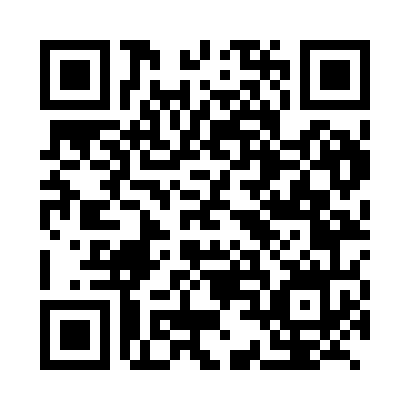 Prayer times for Dongguan, ChinaWed 1 May 2024 - Fri 31 May 2024High Latitude Method: Angle Based RulePrayer Calculation Method: Muslim World LeagueAsar Calculation Method: ShafiPrayer times provided by https://www.salahtimes.comDateDayFajrSunriseDhuhrAsrMaghribIsha1Wed4:325:5212:223:466:538:082Thu4:315:5112:223:466:538:083Fri4:305:5112:223:466:538:094Sat4:295:5012:223:466:548:105Sun4:295:4912:223:456:548:106Mon4:285:4912:223:456:558:117Tue4:275:4812:223:456:558:128Wed4:265:4812:213:446:568:129Thu4:255:4712:213:446:568:1310Fri4:255:4612:213:446:578:1411Sat4:245:4612:213:446:578:1412Sun4:235:4512:213:436:588:1513Mon4:235:4512:213:436:588:1614Tue4:225:4412:213:436:588:1615Wed4:215:4412:213:436:598:1716Thu4:215:4412:213:436:598:1717Fri4:205:4312:213:427:008:1818Sat4:195:4312:213:427:008:1919Sun4:195:4212:223:427:018:1920Mon4:185:4212:223:427:018:2021Tue4:185:4212:223:427:028:2122Wed4:175:4112:223:417:028:2123Thu4:175:4112:223:417:038:2224Fri4:165:4112:223:417:038:2225Sat4:165:4012:223:417:048:2326Sun4:165:4012:223:417:048:2427Mon4:155:4012:223:417:058:2428Tue4:155:4012:223:417:058:2529Wed4:145:4012:223:417:058:2530Thu4:145:3912:233:417:068:2631Fri4:145:3912:233:417:068:27